Maria Immaculata Community College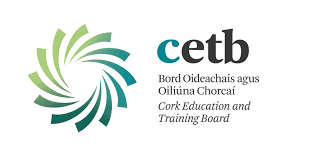 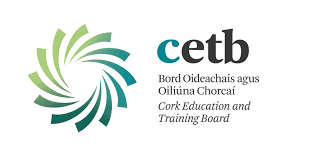 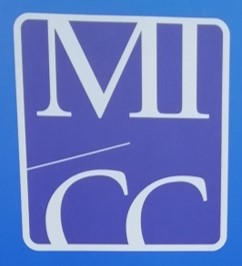 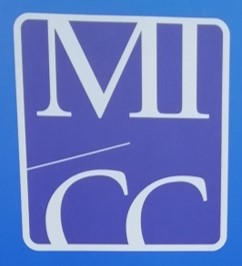 6th Year booklist 2019-20English		Keep texts from last yearIrish		As for 5th year and A Thig Ná Tit Orm & Leabhar notaí, Mike Dainín Ó SéEdco exam papers, Higher or Ordinary levelMaths		Ordinary level: Active Maths 3, 2nd edition New Single Volume ed. Folens.Higher level: Active Maths 4, Book 2, 2nd edition, FolensCasio calculator Only, Maths formulae and Tables,SEC,, Mathematical SetGeography	Horizons Book 1- Tara Fitzharris, Folens 2nd edition 	Horizons Book 2- Tara Fitzharris, Folens 2nd editionEdco exam papersAccounting	Accounting for Senior Cycle, Third Edition, Tyrell & Kielthy, EdcoLCVP		Exam papers Business	Business Express, 2nd edition, Enda Connolly, MentorFrench	Keep Tout Va Bien and keep listening/oral books from 5th year.Ecoutez Bien LC (O). Edco papersBiology	Leaving Certificate Biology, Revised and updated ed. 2009, Michael O' Callaghan, EdcoPhysics	Fusion LC Physics, Ed 1., A Carolan, 1st ed.Graph paper and Casio calculatorChemistry	Chemistry Live and Workbook, Declan Kennedy, Folens. 2nd editionEngineering	New Engineering Technology Edition 3, Hennessy & Smith, EdcoConstruction	Get Constructive, Corcoran, King Nolan, Educate.ieTech. Graphics Graphics In Design & Communication, One Volume Ed. D. Anderson, G&M.Drawing Set - Adjustable Set square, compass, 3H pencils, clips. Exam papers H or OReligion	Book provided by school for non exam studentsHome  Economics	Complete Home Economics,  educate.ie from 5th yr..	Lifeline workbook 2nd ed. Enright/FlynnEdco exam papersMusic		Music LC Exam papers to be bought before returning to schoolEconomics	Notes from schoolArt	Appreciating Art for Leaving Certificate, Ni Charthaigh, O'Sullivan, G&M. 2nd ed.